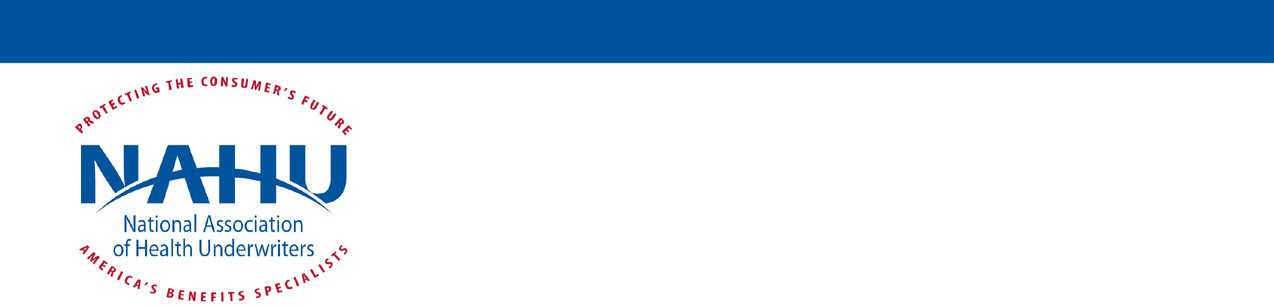 American Rescue Plan Uses Private Insurance to Expand Health Coverage to Millions of AmericansWASHINGTON – The House of Representatives and Senate recently passed President Biden’s $1.9 trillion American Rescue Plan and we expect him to sign the bill shortly. The legislation allocates money for a new round of stimulus checks for individuals, extends unemployment benefits, fully subsidizes COBRA from April 1 to September 30, increases federal subsidies to those who purchase their own insurance on the exchange, and adds revenue for small businesses, schools, vaccines and anti-poverty programs. “The American Rescue Plan focuses on the success of private health insurance to expand coverage to millions of Americans. The provisions will help employers stay in business, keep employees on their payroll, and allow them to continue to offer benefits, including health insurance,” stated NAHU CEO Janet Trautwein. “NAHU and its chapters throughout the country are in unison regarding mitigating as much disruption as possible for healthcare consumers and employers during the pandemic. They continue to be the trusted advisers for employers both big and small who count on them to assist their employees when they have issues with their health coverage or questions about their benefits.” ###The National Association of Health Underwriters represents 100,000 professional health insurance agents and brokers who provide insurance for millions of Americans. NAHU is headquartered in Washington, D.C. For more information, visit www.nahu.org.